SPRAWOZDANIE Z DZIAŁALNOŚCI STUDENCKIEGO KOŁA NAUKOWEGOza rok 2018/2019Aktualnie prowadzone projekty badawcze:Prace wygłoszone na zjazdach, konferencjach naukowych, itp.:Publikacje w czasopismach naukowych:Aktualna lista członków Koła Naukowego. 
Tabelę można modyfikować w  zależności od potrzeb.                 ..........................................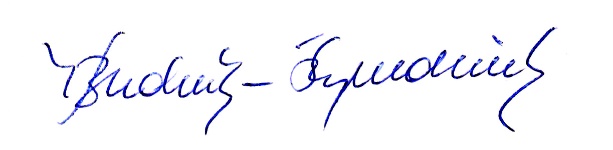    Pieczątka i podpis Opiekuna SKN                       Podpis Przewodniczącego SKN                        Nazwa Studenckiego Koła NaukowegoBezpieczeństwa Procedur PielęgniarskichKoło działające przy Katedrze i Klinice / ZakładzieKatedra Pielęgniarstwa ZachowawczegoZakład Pielęgniarstwa RodzinnegoOpiekun Koła ( imię, nazwisko, stopień naukowy)mgr Maria Budnik-SzymoniukRok rozpoczęcia działalności Koła2016 (22.02.2016)Przewodniczący KołaJulianna PałkaZastępca Przewodniczącego KołaSylwia HamadykSekretarz KołaDaria Tracz Delegat KołaSylwia OdejewskaLpNazwa projektu badawczegoStudenci biorący udział w projekcie (wydział, rok)Przewidywany termin Zakończenia
 (miesiąc, rok)1Z zabiegowego do laboratorium czyli jak nie popełniać błędów. Temat badań: Ocena wiedzy studentów kierunku analityka medyczna i pielęgniarstwo na temat uzyskiwania i obsługi dostępów naczyniowych oraz pobierania, przechowywania i transportu materiału do badań laboratoryjnych.Natalia JelonekJoanna ZmarzlakJulianna Pałka Daria TraczNatalia Paczkowska Joanna ToczyńskaSylwia Hamadyk30.10.2020r.1,2 – absolwentki WNoZ- kierunek              pielęgniarstwo3 - WNoZ-  kierunek pielęgniarstwo rok II- stopień II4,5,6,7 - WNoZ-  kierunek pielęgniarstwo rok I- stopień IILpNazwa projektu badawczegoStudenci biorący udział w projekcie (wydział, rok)Przewidywany termin Zakończenia
 (miesiąc, rok)2.Czynniki stresogenne związane z wdrożeniem żywienia parenteralnego występujące u pacjentów.Julianna Pałka30.05.2020r.1 - WNoZ-  kierunek pielęgniarstwo rok II- stopień IILp.Nazwa konferencji, miejscowość, ewentualne nagrody, wyróżnieniaDataTytuł pracyAutorzy (imię nazwisko, wydział obecny rok studiów)1.PAIO 2019 – XI Zjazd Polskiego Towarzystwa Pielęgniarek Anestezjologicznych 
i Intensywnej OpiekiPOSTER19-21.09.2019r.Zamknięty system infuzyjny jako metoda zapewniająca bezpieczeństwo terapii infuzyjnej.Julianna Pałka – II rok, II st. piel. WNoZ
Paulina Juszczakiewicz –
II rok studiów doktoranckich WUM
Natalia Jelonek – absolwentka kierunku pielęgniarstwo CMUMK
Natalia Paczkowska – I rok, II st. piel WNoZ 
Daria Tracz – I rok, II st. piel WNoZ2III Miejsce w konkursie na Najciekawszy Plakat zaprezentowany w sesji plakatowej podczas XI Zjazdu Polskiego Towarzystwa Pielęgniarek Anestezjologicznych 
i Intensywnej Opieki19-21.09.2019r.Zamknięty system infuzyjny jako metoda zapewniająca bezpieczeństwo terapii infuzyjnej.Julianna Pałka – II rok, II st. piel. WNoZ3PAIO 2019 – XI Zjazd Polskiego Towarzystwa Pielęgniarek Anestezjologicznych 
i Intensywnej OpiekiPOSTER19-21.09.2019r.Subiektywna ocena ryzyka terapii infuzyjnej a tryb postępowania w przypadku cofnięcia się krwi do drenu przyrządu do infuzji.Natalia Jelonek – absolwentka kierunku pielęgniarstwo CMUMK
Paulina Juszczakiewicz – II rok studiów doktoranckich WUM
Sylwia Hamadyk - I rok, II st. piel WNoZ 
Julianna Pałka – II rok, II st. piel. WNoZ4PAIO 2019 – XI Zjazd Polskiego Towarzystwa Pielęgniarek Anestezjologicznych 
i Intensywnej OpiekiPOSTER19-21.09.2019r.Stosowanie leków RTU w codziennej praktyce pielęgniarskiej.Natalia Jelonek – absolwentka kierunku pielęgniarstwo CMUMK
Joanna Zmarzlak – absolwentka kierunku pielęgniarstwo CMUMK
Julianna Pałka – II rok, II st. piel. WNoZ 
Sylwia Odejewska - II rok, II st. piel. WNoZ
Joanna Toczyńska - I rok, II st. piel. WNoZ 
Małgorzata Przekwas - I rok, II st. piel. WNoZLp.Tytuł pracyNazwa czasopismaNumer, rok, stronyAutorzy1.Stosowanie portów bocznych w kaniulach dożylnych obwodowych - konieczność czy nawyk? Rola przestrzegania procedur w zakresie ograniczania zakażeń odcewnikowych.ROZDZIAŁ W MONOGRAFII:Współczesne problemy w naukach o zdrowiu. 
Fundacja biznesu i nauki.Str. 203 -225
Warszawa 2019Julianna Pałka  
Sylwia Odejewska 
mgr Maria Budnik – Szymoniuk 2.Rola profilaktyki chorób układu krążenia na podstawie obciążenia czynnikami ryzyka chorych po zabiegach operacyjnych tętniaków aorty brzusznej.ROZDZIAŁ W MONOGRAFII:Współczesne problemy w naukach o zdrowiu. Fundacja biznesu i nauki.Str. 360-383
Warszawa 2019Natalia Jelonek
Julianna Pałka
Hanna Kozina
Joanna ZmarzlakLp.Imię i nazwiskoWydział, kierunek, roke-mail1.Natalia Jelonek absolwentka WNoZ- kierunek              pielęgniarstwonatalia.jelonek10@wp.pl2.Joanna Zmarzlakabsolwentka WNoZ- kierunek              pielęgniarstwoj.zmarzlak@gmail.com3.Julianna PałkaII rok, II st. piel. WNoZjuliapalka@gmail.com4.Paulina JuszczakiewiczII rok studiów doktoranckich WUMpaulinapalka@gmail.com5. Sylwia OdejewskaII rok, II st. piel. WNoZs.odejewska@gmail.com6.Natalia PaczkowskaI rok, II st. piel. WNoZnpaczkowska97@gmail.com7.Joanna ToczyńskaI rok, II st. piel. WNoZj.toczynska@onet.pl8.Małgorzata PrzekwasI rok, II st. piel. WNoZmalgorzata.przekwas@wp.pl9.Sylwia Hamadyk I rok, II st. piel. WNoZsylwiahamadyk@wp.pl10.Daria TraczI rok, II st. piel. WNoZd_tracz@interia.pl